2. týden distančního zadávání úkolů                           16. 10. 2020ÚKOL PRO PÁTEČNÍ TŘÍDU od 15.00 – 6. a 7. ročník ZUŠ Sled a stavbu úkolu musím přizpůsobit tomu, že jste zase doma. Úkoly budou záležet na vás, jaké máte možnosti a jak k nim přistoupíte.Malbu jste doufám už udělali (pozadí budeme dodělávat ještě ve třídě). Dnes by to měl být úkol na vymýšlení. ŽIDLEZkuste se zamyslet nad tvarem židle, ale nechci obyčejnou židli. Prohlédněte si přiložené obrázky, které znázorňují, že i židle může mít různé tvary a od vás čekám ještě odvážnější tvary, neotřelé, zajímavé až fantaskní, jen chci, aby se na ni (Adame) dalo aspoň trochu sedět.Provedení by mělo být prostorové, ať si ji dokážeme lépe představit. Ani barva by nebyla od věci, stačí pastelkou na A4.Těším se na nápady, teoreticky pak výtvory můžeme udělat i ve třídě jako zmenšený model. Kašírování už umíme. O. Tragan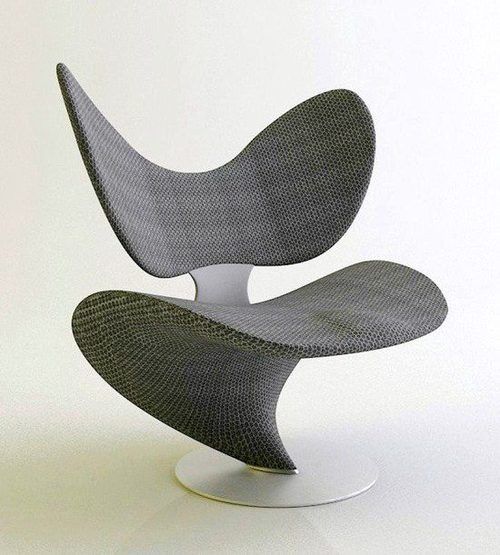 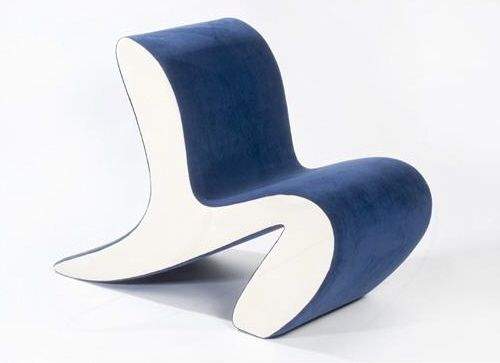 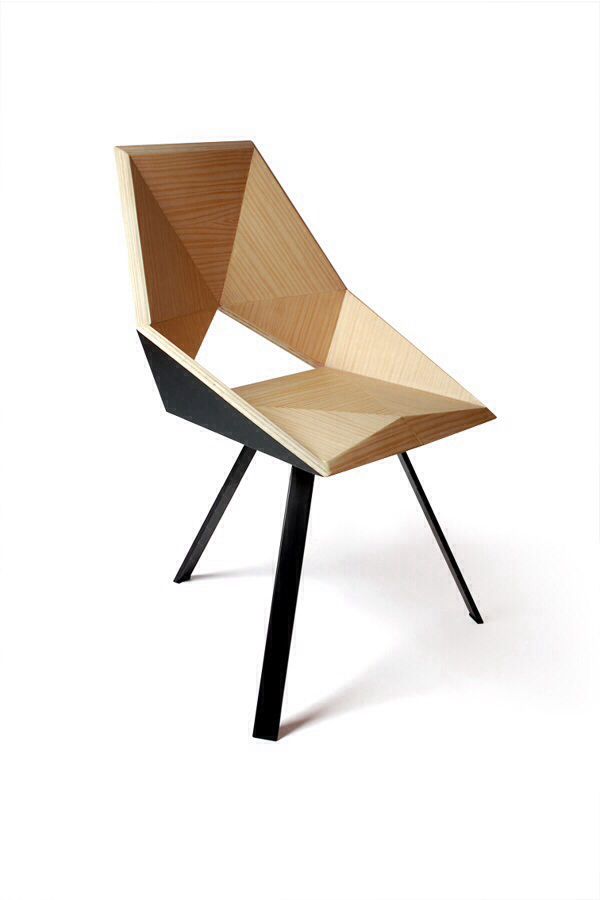 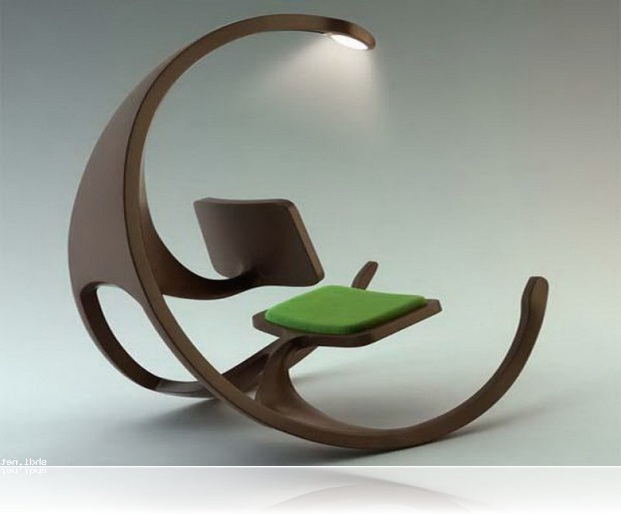 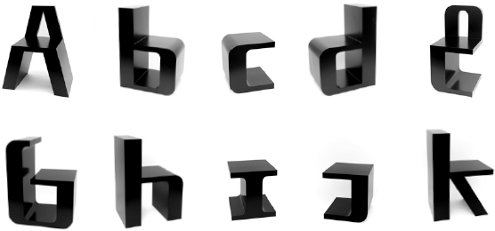 